Offertory CollectionsApril 4, 2021                              $10,091.00April 11, 2021                            $10,442.00April 18, 2021                           $April 25, 2021                           $Total for month                        $20,533.00Offertory budget goal per month   $44,250.00Weekly goal                                          $10,211.54Over for two weeks                             $109.92     Budget Goal Year-to-date              $428,884.68    Sunday Collection year-to-date   $432,082.03Over Budget year-to-date                 $3,197.35    PLEASE PRAY FOR THE SICKCapital CampaignTotals as of March 30, 2021Pledged - $ $366,432.00Goal - $500,000.00Pledges received - $$266,117.00Thank you!!!  Your generous support helps us to move forward to keep improving our campus.  ****************Thanks!Thank you to all who donated a lily to help with our Easter decorations!  *******************CCW Easter Bake-less Bake SaleThank you to all of you who have donated to our CCW Easter bake-less bake sale.  If you would still like to make a donation, please put donation in an envelope marked CCW Bake Sale and put in the collection or give to Cheryl Adams or Kathleen Thies.  Thank you again!****************Bishop McKnight’s April prayer intention for our Local Church is: “Let us pray for a renewed understanding of our baptismal dignity as sons and daughters of God the Father, and a commitment to living in peace with our sisters and brothers in Christ.”************Catholic Speaker Event:The Cathedral of St. Joseph is hosting Jason Evert on Wednesday, April 21, 2021 from 6-8pm. He will give a presentation for teens and parents. The topic is “Purified: The innocence of the family is under attack like never before… Come and discover how to protect and heal yours.” The ticket price is $25 and may be purchased online at cathedral.diojeffcity.org.**************Baby ShowerSt. Mary’s School will be having a baby shower on Friday, April 23rd for the benefit of MY LIFE Pregnancy Resource Center in Columbia, MO, which provides free services for mothers and babies in need.  The annual shower is a culminating event of the “spiritual adoption” program at St. Mary’s School in which each class prays for unborn babies during the nine months of the school year.  A basket will be in the vestibule of the church for collection of donations from the parish.  Suggested gifts are disposable diapers (sizes 4 and up), diaper bags, wipes, formula, new baby bottles, crib sheets, blankets, hypoallergenic baby wash, nursing bras, and lotion. (Please do not wrap the gifts.)  Monetary donations are greatly appreciated!   Thank you for your support of mothers and babies in need!***********Youth announcement:Summer Camps for High School StudentsThe Office of Youth Ministry of the Diocese of Jefferson City has 3 different summer camps open to any High School Student this summer. More information and registration information can be found at:  diojeffcity.org/youthCHRISTPower – For any High School Youth interested in a service retreat style camp where you will have evening fun and fellowship tooCamp Siena – For any High School GIRL. Camp Siena is committed to helping young Catholic women deepen their relationship with God and others by exercising, understanding, and living their unique feminine spirituality and becoming the woman God is calling them to be. It is a 5 day adventure camp for young women, planned by women, and inspired by God.Camp Maccabee – For any High School GUY. Camp Macabee seeks to build strong men who will courageously fight for what is right, and stand as virtuous Catholic men Campers experience daily adventures, ranging from ropes courses to rafting trips, enrichment with the sacraments, and thought-provoking reflections. Year after year, young men have left the camp with great friendships, and a renewed sense of what it means to be an authentically Catholic man.************School News  Attitude and BehaviorsPlease help us all have a great end to the school year.  Encourage respect and hard work to finish the year strongly.   As the weather gets really nice and the number of days gets less we are dealing with a few more attitudes from students.  We will try our best to keep things fun and moving.  We hope that all families encourage mutual respect and a good work ethic as well. Thank you!Re-Enrollment FormsThanks for the questions related to re-enrollment and prompt return of the forms.  Remember that to qualify for the dress down days, forms and at least half payment by April 30th is required to get the dress down on May 4th.  For full payment of fees adds an additional dress down day for your child/ren.  If you need a copy of the re-enrollment form, please ask Mrs. Reeves. If payment at this time is a problem please call or send a note to Mr. Monnig to make other arrangements.  Thank you!School Advisory MeetingThe School Advisory will meet on Wednesday, April 21st, in the school cafeteria.  All agenda items should be to the school office by noon that day.  Penny War Winners PartyOnce the weather gets nice, grades Kindergarten, 4th grade, and 7th grade will be celebrating with a pizza and treat party one of the afternoons in early May.  The teachers of these grades will coordinate a date to celebrate their accomplishments from much earlier in the year for Catholic Schools Week.  Contract Time / Teaching CandidatesI have had a few nibbles, but no formal inquiries about our teaching positions.  We have two now, Kindergarten and 5th grade.   We congratulate Mrs. Emmerich on becoming the new Principal for St. Joseph School in Salisbury.  It will be a new and challenging time for her and we thank her for her years of service to St. Mary School and wish her luck on her new job.  Please pray and spread the word that we are looking to fill these two positions.  Kindergarten & 1st Grade Mission Project  MONDAY, APRIL 19thThe kindergarten and 1st graders mission project this year is donuts and juice boxes.  They will be delivered to their classrooms to enjoy on Monday, April 19th.   Our Mission projects help to support the two students we sponsor through Unbound, Anita and Anjelus.Track Meet Time of YearThanks to our parents and coaches that are working with the track program this year.  The following meets are still on the schedule:  April 22 Salisbury (leave at 1:15 parent drivers needed); May 1 Glasgow for SMS Meet (Student arrive at 8:30 to set up for meet); and May 6 Glasgow (leave school at 1:00).  Parents, please note the dates that we need assistance with transportation. Good luck to all participants and thanks to all that are helping with the program this year.  St. Mary Home and School Jog/ WalkPlease plan to participate in the Jaguar Jog/Walk on Saturday, April 24th, starting at 9AM.  The event starts and end in front of St. Mary School.  Pray for good weather and a good time by everyone.  Looking AheadApril 21 - School Advisory at 7 PMApril 23 - Baby ShowerMay 3 – May Crowning at  7 PM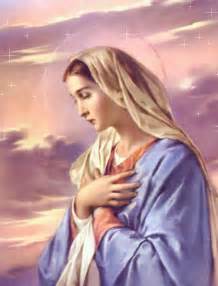     St. Mary Church421 Third StreetGlasgow, MO  65254email:parishoffice@stmarysglasgow.orgwebsite:  www.glasgowstmary.comFacebook: St. Mary Church, Glasgow, MoMission StatementWe, the members of St Mary Parish, profess, practice, and proclaim our faith in Jesus Christ through word, sacraments, education and service.Parochial Administrator .….……   Fr. Joshua DuncanSchool Principal …..…….……....   Mr. Kent J. Monnig Parish,Bookkeeper/Secretary……Wanda FuemmelerSchool Office ………………...…….660-338-2258Confessions:Saturdays 4:00 – 5:15 pmParish Office Hours: Mon, Tues, Thurs. 8 a.m. -3 p.m...660-338-2053    St. Mary Church421 Third StreetGlasgow, MO  65254email:parishoffice@stmarysglasgow.orgwebsite:  www.glasgowstmary.comFacebook: St. Mary Church, Glasgow, MoMission StatementWe, the members of St Mary Parish, profess, practice, and proclaim our faith in Jesus Christ through word, sacraments, education and service.Parochial Administrator .….……   Fr. Joshua DuncanSchool Principal …..…….……....   Mr. Kent J. Monnig Parish,Bookkeeper/Secretary……Wanda FuemmelerSchool Office ………………...…….660-338-2258Confessions:Saturdays 4:00 – 5:15 pmParish Office Hours: Mon, Tues, Thurs. 8 a.m. -3 p.m...660-338-2053    St. Mary Church421 Third StreetGlasgow, MO  65254email:parishoffice@stmarysglasgow.orgwebsite:  www.glasgowstmary.comFacebook: St. Mary Church, Glasgow, MoMission StatementWe, the members of St Mary Parish, profess, practice, and proclaim our faith in Jesus Christ through word, sacraments, education and service.Parochial Administrator .….……   Fr. Joshua DuncanSchool Principal …..…….……....   Mr. Kent J. Monnig Parish,Bookkeeper/Secretary……Wanda FuemmelerSchool Office ………………...…….660-338-2258Confessions:Saturdays 4:00 – 5:15 pmParish Office Hours: Mon, Tues, Thurs. 8 a.m. -3 p.m...660-338-2053    St. Mary Church421 Third StreetGlasgow, MO  65254email:parishoffice@stmarysglasgow.orgwebsite:  www.glasgowstmary.comFacebook: St. Mary Church, Glasgow, MoMission StatementWe, the members of St Mary Parish, profess, practice, and proclaim our faith in Jesus Christ through word, sacraments, education and service.Parochial Administrator .….……   Fr. Joshua DuncanSchool Principal …..…….……....   Mr. Kent J. Monnig Parish,Bookkeeper/Secretary……Wanda FuemmelerSchool Office ………………...…….660-338-2258Confessions:Saturdays 4:00 – 5:15 pmParish Office Hours: Mon, Tues, Thurs. 8 a.m. -3 p.m...660-338-2053    St. Mary Church421 Third StreetGlasgow, MO  65254email:parishoffice@stmarysglasgow.orgwebsite:  www.glasgowstmary.comFacebook: St. Mary Church, Glasgow, MoMission StatementWe, the members of St Mary Parish, profess, practice, and proclaim our faith in Jesus Christ through word, sacraments, education and service.Parochial Administrator .….……   Fr. Joshua DuncanSchool Principal …..…….……....   Mr. Kent J. Monnig Parish,Bookkeeper/Secretary……Wanda FuemmelerSchool Office ………………...…….660-338-2258Confessions:Saturdays 4:00 – 5:15 pmParish Office Hours: Mon, Tues, Thurs. 8 a.m. -3 p.m...660-338-2053    St. Mary Church421 Third StreetGlasgow, MO  65254email:parishoffice@stmarysglasgow.orgwebsite:  www.glasgowstmary.comFacebook: St. Mary Church, Glasgow, MoMission StatementWe, the members of St Mary Parish, profess, practice, and proclaim our faith in Jesus Christ through word, sacraments, education and service.Parochial Administrator .….……   Fr. Joshua DuncanSchool Principal …..…….……....   Mr. Kent J. Monnig Parish,Bookkeeper/Secretary……Wanda FuemmelerSchool Office ………………...…….660-338-2258Confessions:Saturdays 4:00 – 5:15 pmParish Office Hours: Mon, Tues, Thurs. 8 a.m. -3 p.m...660-338-2053St. Joseph’s (Fayette)  ScheduleTuesday …………….Mass  6:00 PM        Confessions  5:15 to 5:45PM             Sundays……..………Mass  8:30 AM        Confessions  7:45 to 8:15 AMSt. Joseph’s (Fayette)  ScheduleTuesday …………….Mass  6:00 PM        Confessions  5:15 to 5:45PM             Sundays……..………Mass  8:30 AM        Confessions  7:45 to 8:15 AMSt. Joseph’s (Fayette)  ScheduleTuesday …………….Mass  6:00 PM        Confessions  5:15 to 5:45PM             Sundays……..………Mass  8:30 AM        Confessions  7:45 to 8:15 AMMASS SCHEDULEMASS SCHEDULEMASS SCHEDULE SundaySun. April18Mass 10 am SundaySun. April18Mass 10 amPeople of St Mary & St Joseph ParishTues. April 20Tues. April 20FAYETTE MASSWed. April 21Mass 8:15 amWed. April 21Mass 8:15 amGilbert & Mary Speichlinger†Thurs April 22Mass 8:15 amThurs April 22Mass 8:15 amMr. & Mrs. M.J. Ortego & family Fri. April 23Mass 8:15 amFri. April 23Mass 8:15 amDeceased members of Vincent & Clara Sellmeyer family†Sat. April 24Mass 5:30 pmSat. April 24Mass 5:30 pmAdolph & Ida Barringhaus†Sun. April 25Mass 10 amSun. April 25Mass 10 amEugene & Mary Athlyn Fuemmeler†Sat. April24 5:30 PM – RosaryHost TeamLectorEO MinistersChoirServersSun. April2510:00 AM  RosaryHost TeamLectorEO Ministers                                                                                                                                                                                                                                                                                                                                                                                                                                                                                                                                                                                              ChoirServersTheresa FuemmelerJayce & Sarah OlendorffJanet HimmelbergDanny ThiesBrett Witte (loft)Seasonal SingersJacyln JohnsonSamuel StallmanMelissa BossGary & Peggy FuemmelerAnna McBrideAnna McBrideGary Fuemmeler (loft)Rise Up & RejoiceKyler KottmanLillian Thies     Ella Marie Wilson    Cindy Wilson Hall                  Dena Fitzgerald                                 All Military personnel    And their families             Nursing Home     Residents      Nina Bell Schafer   Suzanne Freese    Catherine Schaefer   David F. Monnig   Dr. W.G. Marshall   Sister Jania Keogh   Marian Sellmeyer   Billy Sickman   Nellana DeGraff   Sophia Friedrich   Dorothy Colvin   Karen Gebhardt   Blake Manken   Cindy Crowley   Stacy Senor   Jeff NorrisJason MonnigBernie KorteByron StalloLayla Johnson Sam AudsleyAll Shut InsTony MonnigGreg LarmJohn MurphySheila & Herb SellmeyerMary McCoyMary Kay NollGwen BrandEmmett Schroeder SappLucille VoseMargie LewisDaniel StallmanInez WachterDoris GibbsRhonda HammonsKevin Perry